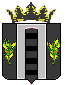 АДМИНИСТРАЦИЯ  ПОГРАНИЧНОГО МУНИЦИПАЛЬНОГО  ОКРУГАОТДЕЛ ОБРАЗОВАНИЯПРИКАЗ16.05.2022г.                                     п. Пограничный                                         № 69Об обеспечении явки работников пунктов проведения экзаменов в период проведения государственной итоговой аттестации по образовательным программам основного общего и среднего общего образования в 2022 годуВ целях обеспечения проведения государственной итоговой аттестации на территории Пограничного муниципального округа в 2022 году, в соответствии с Федеральным законом от 29 декабря 2012 года № 273-ФЗ «Об образовании                   в Российской Федерации», Порядком проведения государственной итоговой аттестации по образовательным программам основного общего образования, утвержденным приказом Министерства просвещения Российской Федерации и Федеральной службой по надзору в сфере образования и науки от 07 ноября 2018 года № 189/1512, Порядком проведения государственной итоговой аттестации по образовательным программам среднего общего образования, утвержденным приказом Министерства просвещения Российской Федерации и Федеральной службой по надзору в сфере образования и науки от 07 ноября 2018 года № 190/1512ПРИКАЗЫВАЮ:Руководителям образовательных организаций Пограничного муниципального округа: Взять под личный контроль явку работников пунктов проведения экзаменов (далее – ППЭ); Ознакомить каждого работника под подпись с графиком участия (таблица Excel) педагогических и иных работников образовательных организаций в государственной итоговой аттестации в соответствии с расписанием экзаменов и заполнением листа уведомления работников ППЭ (Приложение 1); Довести до сведения работников образовательных организаций информацию о Порядке замены работников ППЭ (Приложение 2).2. Контроль за исполнением данного приказа возложить на Третьякову Т.В., главного специалиста по школам отдела образования Администрации Пограничного муниципального округа.Начальник отделаобразования                                                                                                         Н.Г. ПанковаПриложение 1 к приказу отдела образования АПМОот ________ № ___Лист уведомления работников пунктов проведения экзаменовЯ, ______________________________________________________________________,подтверждаю, что ознакомлен (а):со сроками, местами проведения экзаменов.о ведении в пункте проведения экзаменов и в аудиториях видеозаписи.об основаниях для моего удаления из пунктов проведения экзаменов.о применении мер дисциплинарного и административного воздействия в отношении лиц, привлекаемых к проведению экзаменов и нарушивших Порядок проведения государственной итоговой аттестации по образовательным программам основного общего и среднего общего образования, утвержденного приказами Министерства просвещения Российской Федерации и Федеральной службы по надзору в сфере образования и науки от 07.11.2018 г. № 189/1512, 190/1512.    ________                                                                                                  _______________        дата	подписьПриложение 2 к приказу отдела образования АПМОот _________№ ___Порядок замены работника ППЭРуководитель образовательной организации предоставляет начальнику отдела образования Администрации Пограничного муниципального округа информацию о том, что планируется отсутствие работника в ППЭ – в определенный день, с указанием уважительной причины, подтвержденной документально.Начальник отдела образования подает ходатайство в Региональный центр обработки информации (далее – РЦОИ) не позднее чем за 2 дня до экзамена, с указанием какого работника заменить на какого (работник должен быть утвержденным приказом министерства образования Приморского края и внесен в региональную информационную систему).РЦОИ в течение суток производит замену и выполняет рассадку с новым работником.Начальник отдела образования по завершении основного периода проведения государственной итоговой аттестации передает реестр по заменам и все подтверждающие документы в РЦОИ.